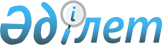 Техникалық және кәсіптік, орта білімнен кейінгі білімі бар мамандарды  даярлауға арналған 2010 жылдың мемлекеттік білім тапсырысын бекіту туралы
					
			Күшін жойған
			
			
		
					Қостанай облысы әкімдігінің 2010 жылғы 25 наурыздағы № 103 қаулысы. Қостанай облысының Әділет департаментінде 2010 жылғы 16 сәуірде № 3711 тіркелді. Күші жойылды - Қолданыстағы мерзімінің тоқтатылуымен байланысты Қостанай облысы әкімі аппараты басшысының 2011 жылғы 23 маусымдағы № 08-10/1744 хатымен

      Ескерту. Күші жойылды - Қолданыстағы мерзімінің тоқтатылуымен байланысты Қостанай облысы әкімі аппараты басшысының 2011.06.23 № 08-10/1744 хатымен.      "Қазақстан Республикасындағы жергілікті мемлекеттік басқару және өзін-өзі басқару туралы" Қазақстан Республикасының 2001 жылғы 23 қаңтардағы Заңының 27-бабына, "Білім туралы" Қазақстан Республикасының 2007 жылғы 27 шілдедегі Заңының 6-бабы 2-тармағының 8) тармақшасына, 8-бабының, 2-тармағына, "Техникалық және кәсіптік, орта білімнен кейінгі білімнің кәсіптері мен мамандықтарының жіктеуіші" ҚР МЖ 05-2008 Қазақстан Республикасының Мемлекеттік жіктеуіші туралы" Қазақстан Республикасы Білім және ғылым министрлігі Жауапты хатшысының міндетін атқарушының 2008 жылғы 13 маусымдағы № 346 бұйрығына өзгерістер енгізу туралы" Білім және ғылым министрлігінің 2008 жылғы 5 қыркүйектегі № 505 бұйрығына, Мемлекет басшысының 2009 жылғы 6 наурыздағы "Дағдарыстан жаңару мен дамуға" атты Қазақстан халқына жолдауын iске асыру жөнiндегi Қазақстан Республикасы Үкiметiнiң 2009 жылға арналған iс-қимыл жоспарын (Жол картасын) орындау жөнiндегi iс-шаралар жоспарын бекiту туралы Қазақстан Республикасы Үкiметiнiң 2009 жылғы 10 наурыздағы № 274 қаулысына сәйкес Қостанай облысының әкімдiгi ҚАУЛЫ ЕТЕДІ:



      1. Техникалық және кәсіптік, орта білімнен кейінгі білімі бар мамандарды даярлауға арналған 2010 жылдың мемлекеттік білім тапсырысы 1, 2, 3-қосымшаларға сәйкес бекітілсін.



      2. Макроөңірлерді индустриалдық-инновациялық дамытуды іске асыру үшін техникалық және қызмет көрсету еңбегі кадрларын даярлауға арналған 2010 жылдың мемлекеттік білім тапсырысы (колледждер) (Жол картасы шеңберінде) 4-қосымшаға сәйкес бекітілсін.



      3. Макроөңірлерді индустриалдық-инновациялық дамыту жобаларын іске асыру үшін мамандарды даярлауға арналған 2010 жылдың мемлекеттік білім тапсырысы (кәсіптік лицейлер) (Жол картасы шеңберінде) 5-қосымшаға сәйкес бекітілсін.



      4. "Қостанай облысы әкімдігінің білім басқармасы" мемлекеттік мекемесі (В.А. Мягков) техникалық және кәсіптік, орта білімнен кейінгі білімі бар мамандарды даярлауға бекітілген мемлекеттік білім тапсырысын тиісті оқу орындарында белгіленген тәртіппен орналастырсын.



      5. Осы қаулы алғаш рет ресми жарияланғаннан күннен кейін он күнтізбелік күн өткен соң қолданысқа енгізіледі.      Қостанай облысының әкімі                   С. Кулагин

 

Әкімдіктің          

2010 жылғы 25 наурыздағы   

№ 103 қаулысына 1-қосымша   Техникалық және кәсіптік білiмі бар

мамандарды даярлауға арналған 2010 жылдың

мемлекеттік білім тапсырысы (кәсіптік лицейлер)      Ескерту. 1-қосымшаға өзгерту енгізілді - Қостанай облысы әкімдігінің 2010.09.28 № 369 (алғашқы ресми жарияланған күнінен кейін  күнтізбелік он күн өткен соң қолданысқа енеді); 2010.12.20 № 538 (алғашқы рет ресми жарияланған күннен кейін қолданысқа енеді) қаулыларымен.

Әкімдіктің         

2010 жылғы 25 наурыздағы   

№ 103 қаулысына 2-қосымша   Техникалық және кәсіптік білiмі бар мамандарды

даярлауға арналған 2010 жылдың мемлекеттік білім

тапсырысы (колледждер)      Ескерту. 2-қосымшаға өзгерту енгізілді - Қостанай облысы әкімдігінің 2010.09.28 № 369 (алғашқы ресми жарияланған күнінен кейін  күнтізбелік он күн өткен соң қолданысқа енеді); 2010.12.20 № 538 (алғашқы рет ресми жарияланған күннен кейін қолданысқа енеді) қаулыларымен.

Әкімдіктің         

2010 жылғы 25 наурыздағы   

№ 103 қаулысына 3-қосымша   Орта білімнен кейінгі білімі бар мамандарды даярлауға

арналған 2010 жылдың мемлекеттік білім

тапсырысы (колледждер)      Ескерту. 3-қосымшаға өзгерту енгізілді - Қостанай облысы әкімдігінің 2010.12.20 № 538 (алғашқы рет ресми жарияланған күннен кейін қолданысқа енеді) қаулысымен.

Әкімдіктің          

2010 жылғы 25 наурыздағы   

№ 103 қаулысына 4-қосымша   Жол картасы шеңберінде макроөңірлерді

индустриалдық-инновациялық дамытуды іске асыру

үшін техникалық және қызмет көрсету еңбегі кадрларын

даярлауға арналған 2010 жылдың мемлекеттік білім

тапсырысы (колледждер)      Ескерту. 4-қосымшаға өзгерту енгізілді - Қостанай облысы әкімдігінің 2010.12.20 № 538 (алғашқы рет ресми жарияланған күннен кейін қолданысқа енеді) қаулысымен.

 

Әкімдіктің          

2010 жылғы 25 наурыздағы   

№ 103 қаулысына 5-қосымша   Жол картасы шеңберінде макроөңірлерді

индустриалдық-инновациялық дамытуды іске асыру

үшін техникалық және қызмет көрсету еңбегі кадрларын

даярлауға арналған 2010 жылдың мемлекеттік білім

тапсырысы (кәсіптік лицейлер)

 
					© 2012. Қазақстан Республикасы Әділет министрлігінің «Қазақстан Республикасының Заңнама және құқықтық ақпарат институты» ШЖҚ РМК
				Р/с

№
Мамандықтар атауы

және шифрлары
Оқушылар саны
Оқыту

мерзімі
1.0502012 Аппаратура

жөндеу және қызмет

көрсету радиомеханигі

(радио, теле-, аудио-,

бейне-)501 жыл 10 ай2.0503012 Электр құрал

жабдықтарын жөндеуші

слесарь-электрик2510 ай3.0503012 Электр құрал

жабдықтарын жөндеуші

слесарь-электрик272 жыл 10 ай4.0506012

Шаштараз-модельер2510 ай5.0506032 Визажист2510 ай6.0507042 Метрдотель272 жыл 10 ай7.0508012 Аспаз 2702 жыл 10 ай8.0508012 Аспаз

0508022 Кондитер252 жыл 10 ай9.0508042 Официант272 жыл 10 ай10.0508022 Кондитер272 жыл 10 ай11.0510012 Хатшы–референт

(оқыту қазақ тілінде)272 жыл 10 ай12.0513012 Азық-түлік

тауарларының сатушысы272 жыл 10 ай13.0513032

Бақылаушы-кассир272 жыл 10 ай14.0706132 Электровоз

машинисі272 жыл 10 ай15.0706012 Экскаватор машинисі,

0706192 Бульдозер

машинисі542 жыл 10 ай16.0709000 Пайдалы

қазбаларды байытушы

(кенбайыту)272 жыл 10 ай17.0712022 Қазба жүргізуші272 жыл 10 ай18.0901012 Электр монтері

(барлық атаулары)272 жыл 10 ай19.0902012 Күштік желі

және электрожабдықтарды

электромонтаждаушы812 жыл 10 ай20.0910022 Күштік желілер

және электр жабдықтар

бойынша электр

монтаждаушы272 жыл 10 ай21.0910032 Жарықтандыру

және жарықтандыру

желілері бойынша электр

монтаждаушы272 жыл 10 ай22.1109012 Токарь272 жыл 10 ай23.1112032

Жөндеуші-слесарь272 жыл 10 ай24.1114042 Электр-газбен

пісіруші2702 жыл 10 ай25.1114042 Электр газбен

пісіруші501 жыл 10 ай26.1115042 Электр

жабдықтарды жөндейтін

және қызмет көрсететін

электр монтері812 жыл 10 ай27.1121012 Медициналық

жабдықтарды жөндеу және

қызмет көрсету электр

механигі251 жыл 10 ай28.1201062 Автокөліктің

электр жабдықтарын

жөндейтін электрик542 жыл 10 ай29.1201072 Автокөлік

жөндейтін слесарь1081201072 Автокөлік

жөндейтін слесарь812 жыл 10 ай1201072 Автокөлік

жөндейтін слесарь2710 ай30.1201092 Көлікті жөндеу

шебері542 жыл 10 ай31.1211072 Модельер-пішуші5010 ай31.1211062 Тігінші151 жыл 10 ай31.1211062 Тігінші2710 ай31.1211062 Тігінші812 жыл 10 ай32.1216012 Ұн тарту

өндірісің аппаратшысы27 2 жыл 10 ай33.1218012 Азық-түлік

тағамдарын өндіру

жабдықтарын іске қосуға

дайындаушы272 жыл 6 ай34.1219012 Карамельщик272 жыл 10 ай35.1219132 Наубайшы-шебер272 жыл 10 ай36.1219142 Наубайшы542 жыл 10 ай37.1224052 Қаймағы

алынбаған және қышқыл

сүт тағамдарын жасау

шебері252 жыл 10 ай38.1226012 Лаборант272 жыл 6 ай39.1227072 Электрондық

теру және верстка жасау

операторы2510 ай40.1304012 Электрондық

есептеу машинасының

операторы272 жыл 10 ай41.1304012 Электрондық

есептеу машинасының

операторы2910 ай42.1401012 Тас қалаушы522 жыл 10 ай43.1401012 Тас қалаушы,

1401042 Сылақшы,

1401052 Бояушы272 жыл 10 ай44.1401042 Сылақшы

1401052 Бояушы

1401102 Плита қаптаушы812 жыл 10 ай45.1401012 Тас қалаушы

1401022 Ағаш ұстасы

1401032 Құрылыс столяры302 жыл 10 ай46.1401032 Құрылыс столяры151 жыл 10 ай46.1401032 Құрылыс столяры2810 ай47.1401042 Сылақшы792 жыл 10 ай47.1401042 Сылақшы151 жыл 10 ай47.1401042 Сылақшы3910 ай48.1401152 Темір бетон

және болат бұйымдарын

монтаждаушы542 жыл 10 ай49.1401202 Құрғақ әдіс

құрылысының маманы302 жыл 10 ай50.1402162 Автомобиль

кранының машинисі272 жыл 10 ай51.1402172 Кран машинисі

(краншы)272 жыл 10 ай52.1414032 Ағаш өңдеу

станоктары станокшысы272 жыл 10 ай52.1414032 Ағаш өңдеу

станоктары станокшысы2510 ай53.1402182 Жол құрылыс

машиналары және

тракторларды жөндеуші

слесарь272 жыл 10 ай54.1403072 Жабдықтарды

электр монтаждаушы-іске

қосушы2510 ай55.1403082 Газ-электрмен

пісіруші272 жыл 10 ай55.1403082 Газ-электрмен

пісіруші2510 ай56.1501022 Машина

механизмдерін жөндеу

және пайдалану шебері1082 жыл 10 ай57.1504012 Бухгалтер542 жыл 10 ай58.1504042 Аспазшы1622 жыл 10 ай59.1504062 Ауыл

шаруашылығы өндірісінің

тракторшы-машинисі2682 жыл 10 айЖиыны:3322
Р/с

№
Мамандықтар атауы

және шифрлары
Оқушылар саны
Оқыту

мерзімі
1.0101000 Мектепке

дейінгі білім беру және

тәрбиелеу,

0101013 Мектепке

дейінгі ұжымдардың

тәрбиешісі252 жыл 10 ай2.0104000 Кәсіптік білім

беру (салалар бойынша),

0104023 Өнеркәсіптік

оқыту шебері, тігін

өндірісінің

техник-технологы303 жыл 10 ай3.0401000 Кітапхана ісі,

0401013 Кітапханашы251 жыл 10 ай4.0402000 Дизайн (салалар

бойынша),

0402013 Дизайнер103 жыл 10 ай5.0403000

Әлеуметтік-мәдени

қызмет және халықтық

көркем өнер

шығармашылығы (салалар

бойынша),

0403013

Педагог-ұйымдастырушы603 жыл 10 ай6.0404000

Аспаптық-орындау және

музыкалық өнер

эстрадасы (түрлері

бойынша),

0404013 Балалар музыка

мектебінің оқытушысы

0404023 Балалар музыка

мектебінің оқытушысы,

оркестр, ансамбль

әртісі (басшы) (салалар

бойынша)"303 жыл 10 ай7.0405000 Хор дирижеры,

0405013 Оқытушы,

хормейстер143 жыл 10 ай8.0406000 Музыка

теориясы,

0406013 Балалар музыка

мектебінің оқытушысы23 жыл 10 ай9.0407000 Ән салу,

0407013 Академиялық ән

салу әртісі, ансамбль

солисі13 жыл 10 ай10.0507063 Қонақ үйі

шаруашылығына қызмет

көрсету және

ұйымдастыру,

0507063 Қызмет

көрсетуші менеджер252 жыл 6 ай11.0510000 Іс қағаздарын

жүргізу және

мұрағаттану,

0510023 Іс қағаздарын

жүргізуші251 жыл 10 ай12.0515000 Менеджмент

(салалар және қолдану

аясы бойынша),

0515013 Менеджер252 жыл 10 ай13.0518000 Есеп және аудит

(салалар бойынша),

0518033 Бухгалтерлік

есеп жөніндегі

экономист және

шаруашылық қызметін

талдау501 жыл 10 ай2 жыл 10 ай14.0601000 Метрология,

стандарттау және

сертификаттау (салалар

бойынша),

0601013 Стандарттау

технигі521 жыл 10 ай15.0706000 Пайдалы

қазбаларды ашық түрде

қазу,

0706203 Техник-технолог252 жыл 10 ай16.0707000 Тау кен электр

механикалық

жабдықтарына техникалық

қызмет көрсету және

жөндеу,

0707193 Электр

механигі753 жыл 10 ай17.0711000 Маркшейдерлік

іс,

0711033

Техник-маркшейдер253 жыл 10 ай18.0713000 Геодезия және

картография,

0713013

Техник-геодезист253 жыл 10 ай19.0902000 Электрмен

қамтамасыз ету

(салалары бойынша),

0902043 Техник-электрик1002 жыл 6 ай20.0910000 Электрлік және

электр-механикалық

жабдықтар (түрлері

бойынша),

0910043 Электр

механигі253 жыл 10 ай21.0911000

Электр-механикалық

құралдарды техникалық

пайдалану, қызмет

көрсету және жөндеу

(түрлері бойынша),

0911013 Электр механигі502 жыл 10 ай3 жыл 10 ай22.1107000 Көтергіш көлік,

құрылыс жол машиналары

мен жабдықтарын

техникалық пайдалану

(салалары бойынша),

1107043 Техник-механик553 жыл 6 ай23.1108000 Темір жол

жылжымалы құрамдарын

пайдалану және

техникалық қызмет

көрсету (түрлері

бойынша),

1108213 Электр механигі253 жыл 10 ай24.1118000 Тамақ және ет

өнеркәсібінің өндіріс

жабдықтары,

1118023 Техник-механик253 жыл 10 ай25.1201000 Автокөлікті

жөндеу, пайдалану жән

қызмет көрсету, оның

ішінде:13025.1201123 Техник–механик1053 жыл 10 ай25.1201123 Техник–механик252 жыл 10 ай26.1202000 Жолаушылар мен

жүкті тасымалдауды

ұйымдастыру (салалары

бойынша),

1202063 Техник50 3 жыл 10 ай2 жыл 10 ай27.1203000 Теміржол

көлігімен тасымалдауды

ұйымдастыру және

басқару,

1202053 Техник772 жыл 10 ай

 3 жыл 10 ай28.1216000 Элеватор, ұн

тартатын, жармалық және

құрама өндірісі, оның

ішінде:5028.1216053 Техник-механик253 жыл 6 ай28.1216063 Техник-технолог253 жыл 6 ай29.1219000 Нан пісіру

өндірісі, макарон

өндірісі және кондитер

өндірісі,

1219243 Техник–технолог253 жыл 6 ай30.1224000 Сүт

тағамдарының өндірісі,

1224063

Техник–технолог251 жыл 10 ай31.1302000 Автоматтандыру

және басқару (бейін

бойынша),

1302033 Электр механигі503 жыл 10 ай32.1304000 Электрондық

есептеу техникасы және

бағдарламалық

қамтамасыздандыру

(түрлері бойынша),

1304043

Техник-бағдарламашы1353 жыл 10 ай33.1305000 Ақпараттық

жүйелер (қолдану саласы

бойынша),

1305023

Техник-бағдарламашы252 жыл 10 ай34.1401000 Үйлер мен

ғимараттарды салу және

пайдалану, оның ішінде:6034.1401213

Техник-құрылысшы303 жыл 6 ай34.1401213

Техник-құрылысшы302 жыл 6 ай35.1405000 Газбен

жабдықтау жүйелерінің

жабдықтарын монтаждау

және пайдалану,

1405043 Газ объектілері

жабдықтарын пайдалану

жөніндегі техник253 жыл 10 ай36.1410000 Автомобиль

жолдары мен аэродромдар

салу,

1410013

Техник-құрылысшы502 жыл 6 ай3 жыл 6 ай37.1412000 Құрылыс

бұйымдары мен

конструкциялар

өндірісі,

1412093 Техник-технолог303 жыл 6 ай38.1502000 Агрономия,

1502033 Агроном503 жыл 6 ай2 жыл 6 ай39.1504000 Фермерлік

шарушылық (бейін

бойынша),

1504113 Фермер752 жыл 10 ай1 жыл 10 ай40.1508000 Орман

шаруашылығы, бақ-саябақ

және ландшафт құрылысы

(түрлері бойынша),

1508063

Техник-технолог253 жыл 6 ай41.1510000 Ауыл

шаруашылығын

механикаландыру,

1510043 Техник-механик502 жыл 6 ай42.1511000 Жерге

орналастыру,

1511033 Техник252 жыл 6 ай43.1513000 Ветеринария,

оның ішінде:5043.1513083 Ветеринарлық

фельдшер-инспектор252 жыл 6 ай43.1513053 Ветеринарлық

фельдшер252 жыл 6 ай44.0512000 Аударма ісі

0512013 аудармашы302 жыл 10 айЖиыны:1841
Р/с

№
Мамандықтар атауы

және шифрлары
Оқушылар саны
Оқыту

мерзімі
1.0103000 Дене тәрбиесі

және спорт

0103023 Дене тәрбиесі

және спорт пәнінің

мұғалімі752 жыл 10 ай2.0104000 Кәсіптік білім

беру (салалар бойынша),

оның ішінде:1352.0104023 Өндірістік

оқыту шебері, қоғамдық

тамақтандыру

кәсіпорынының

техник-технологы252 жыл 10 ай2.0104023 Өндірістік

оқыту шебері, ет-сүт

өндірісінің

техник-технологы252 жыл 10 ай2.0104023 Өндірістік

оқыту шебері,

азық-түлік өнімдерінің

техник-технологы303 жыл 10 ай2.0104013 Өндірістік

оқыту шебері,

бағдарламалық

қамтамасыз ету және

есептеу техникасы

жөніндегі

техник-программист252 жыл 10 ай3.0105000 Бастауыш білім

беру, оның ішінде:2403.0105013 Бастауыш білім

беру мұғалімі1502 жыл 10 ай3 жыл 10 ай3.0105023 Информатика

пәнінен бастауыш білім

беру мұғалімі252 жыл 10 ай3.0105033 Шетел тілінен

бастауыш білім беру

мұғалімі252 жыл 10 ай3.0105063 Өзін-өзі тану

пәнінің мұғалімі402 жыл 10 ай4.0301000 Емдеу ісі,

0301013 Жалпы практика

фельдшері1002 жыл 10 ай5.0302000 Мейірбикелік

іс,

0302033 Жалпы практика

мейірбикесі502 жыл 10 ай6.0305000 Лабораториялық

диагностика,

0305013

Лаборант-дәрігердің

көмекшісі252 жыл 10 ай7.0309000 Акушерлік іс,

0309013 Жалпы практика

акушері252 жыл 10 ай8.0501000 Әлеуметтік

жұмыс

0501013 Әлеуметтік

жұмыс жөніндегі маман252 жыл 10 ай9.0104013 Өндірістік

оқыту шебері, ауыл

шаруашылығы өндірісінің

техник-механигі302 жыл 10 айЖиыны:675
Р/с

№
Мамандықтар атауы

және шифрлары
Оқыту мерзімі
Оқушылар

саны
1.0101000 Мектепке

дейінгі білім беру және

тәрбиелеу,

0101013 Мектепке

дейінгі ұйымдардың

тәрбиешісі2 жыл 10 ай252.1513000 Ветеринария

1513083 Ветеринарлық

фельдшер-инспектор2 жыл 10 ай253.0104000 Кәсіптік білім

беру,

0104013 Өндірістік

оқыту шебері, ауыл

шаруашылығы өндірісінің

техник-механигі2 жыл 10 ай253.0104013 Өндірістік

оқыту шебері, пісіру

өндірісі жөніндегі

техник2 жыл 10 ай254.0601000 Метрология,

стандарттау және

сертификаттау (салалар

бойынша),

0601013 Стандарттау

жөніндегі техник1 жыл 10 ай255.1304000 Электрондық

есептеу техникасы және

бағдарламалық

қамтамасыз ету (түрлері

бойынша),

1304043

Техник-программист2 жыл 10 ай25Жиыны:150
Р/с

№
Мамандықтар атауы

және шифрлары
Оқушылар саны
Оқыту

мерзімі
1.1504062 Ауыл

шаруашылығы өндірісінің

тракторшы-машинисі2510 ай2.1504042 Аспазшы2510 ай3.1219012 Карамельщик2510 айЖиыны:75
